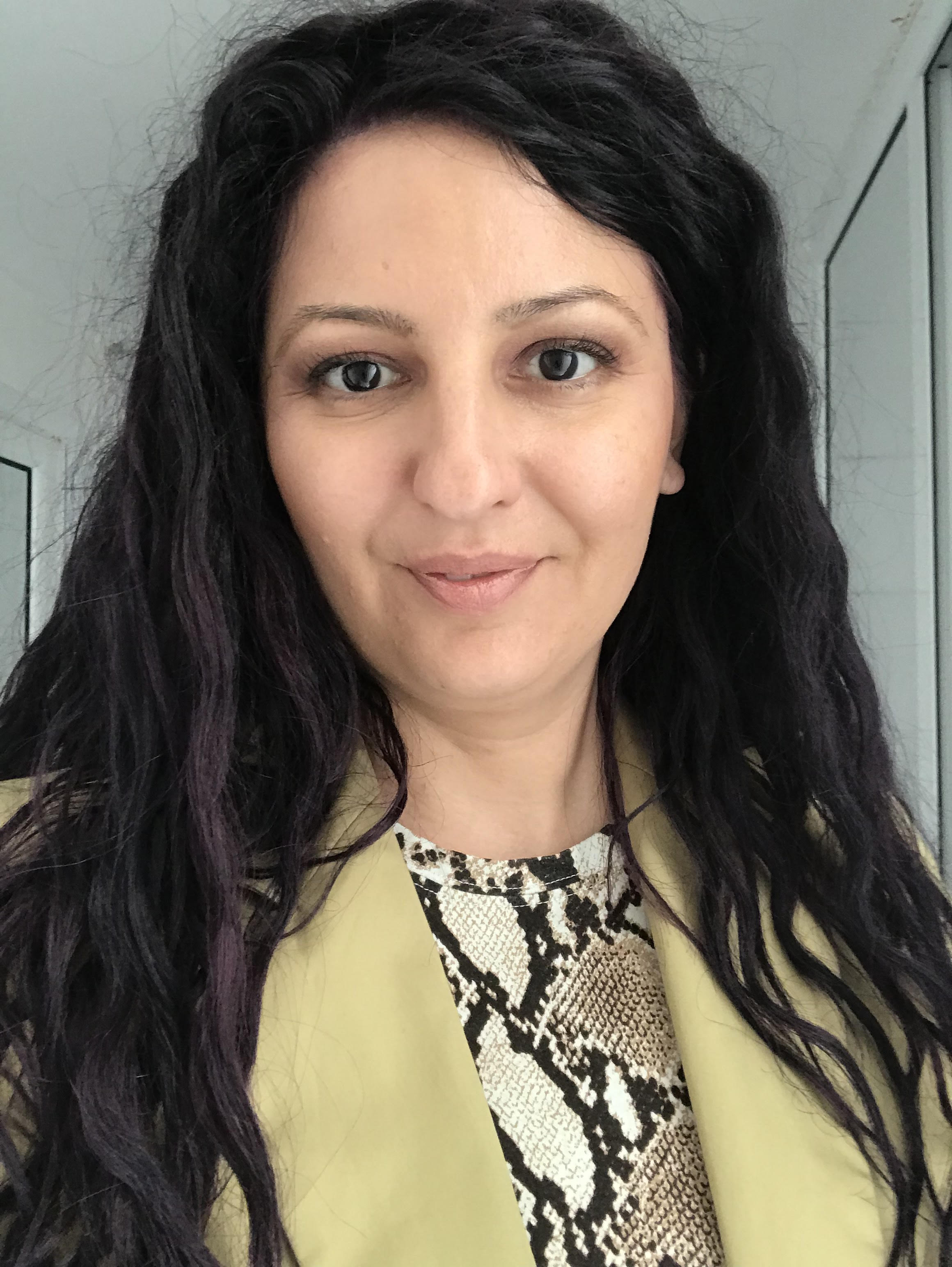 SLOBOMIR P UNIVERZITETSANDRA MLAĐANOVIĆSLOBOMIR P UNIVERZITETE-mail        sandramladjanovic@gmail.comObrazovanje: Slobomir P UniverzitetMagistarske studije: Mgistar vizuelnih umjetnostiOsnovne studije: Diplomirani grafički dizajnerSrednje obrazovanje: Ekonomska I trgovinska školaIzložbe kolektivne I samostalneSamostalna izložba Alegorije tragedije, Centar za kulturu I obrazovanje Doboj, 2013. godineIzložba Afrodita, Centar za kulturu i obrazovanje Doboj 2018. godineIzložba Afrodita, Kolektivna izložba u Nikoziji, 2015. godineIzložba FADING FEAR, Studio woriors London 2017. godineIzložba Afrodita, Studio woriors London 2018. godineKolektivna izložba ERRORS ALLOWED, galerija Progres Beograd, 2013. godine Kolektivna izložba Serbian Contemporary Artist Reveal - Strategie art, Centar za savremenu umjetnost  Beograd, 2012. godine Dobojski likovni salon 2015. godineDobojski likovni salon 2016. godineDobojski likovni salon 2017. godineDobojski likovni salon 2018. GodineDobojski likovni salon 2019. godineProjektiIzrada knjige grafičkih standard za Centar za mentalno zdravlje Doboj 2009. godineInteraktivni dizajn scene za pozorišnu predstavu 100 lica 100 priča,režija Slađana Bukejlović Doboj 2012. godineIzrada knjige grafičkih standard za Narodnu biblioteku Doboj 2017. godineIzrada knjige grafičkih standard za Grb grada Doboja 2019. godineNeformalno obrazovanjeLjetna umjetnička škola Cyprus College of Art – Paphos 2015. godineLjetna umjetnička škola Cyprus College of Art – Paphos 2016. godine Ljetna umjetnička škola Cyprus College of Art – Paphos 2017. godine Ljetna umjetnička škola Cyprus College of Art – Paphos 2018. godineIzložbe kolektivne I samostalneSamostalna izložba Alegorije tragedije, Centar za kulturu I obrazovanje Doboj, 2013. godineIzložba Afrodita, Centar za kulturu i obrazovanje Doboj 2018. godineIzložba Afrodita, Kolektivna izložba u Nikoziji, 2015. godineIzložba FADING FEAR, Studio woriors London 2017. godineIzložba Afrodita, Studio woriors London 2018. godineKolektivna izložba ERRORS ALLOWED, galerija Progres Beograd, 2013. godine Kolektivna izložba Serbian Contemporary Artist Reveal - Strategie art, Centar za savremenu umjetnost  Beograd, 2012. godine Dobojski likovni salon 2015. godineDobojski likovni salon 2016. godineDobojski likovni salon 2017. godineDobojski likovni salon 2018. GodineDobojski likovni salon 2019. godineProjektiIzrada knjige grafičkih standard za Centar za mentalno zdravlje Doboj 2009. godineInteraktivni dizajn scene za pozorišnu predstavu 100 lica 100 priča,režija Slađana Bukejlović Doboj 2012. godineIzrada knjige grafičkih standard za Narodnu biblioteku Doboj 2017. godineIzrada knjige grafičkih standard za Grb grada Doboja 2019. godineNeformalno obrazovanjeLjetna umjetnička škola Cyprus College of Art – Paphos 2015. godineLjetna umjetnička škola Cyprus College of Art – Paphos 2016. godine Ljetna umjetnička škola Cyprus College of Art – Paphos 2017. godine Ljetna umjetnička škola Cyprus College of Art – Paphos 2018. godine